Reunion d organisation de notre crossRéservation parc cerisiersRéservation poste de secours croix rougeRéservation matériel à la mairie : SonorisationArrivée électricité:ralonge voir pour in groupe eletrogen		Podium5 barnums10 tables20 chaises40 barrières et poteaux et rubaliseFaire planning et plan  photocopie          Nous faisons appel aux parents, et aux athlètes à partir de cadet + les HS pour faire des gâteaux, à la sécurité et l’organisation.Une réunion sera organisée le mercredi 18 octobre  avec les parents et entraineurs.Achats validés par le bureau :Rubalise : bati-avenue 7km = 100,92€450 médailles8 coupes pour les meilleurs Argenteuil	    tropheesdiffusion = 405,24€24 coupes pour les podiums450 dossards : Initiatives = 260,30450 goûters (pitch + bananes) 2 bombes de marquages : amazon = 17€2 Thermos 28L : amazon 180€Machine café : amazon 92€une banderole arrivee et departAchats à faire pour la buvette et le buffet amical avec les organisateurs :Gilet fluo (pour organisateurs)Serviettes Assiettes Couverts 			ActionNappe Bonbons Sucettes Sucres individuels		Touillettes LaitChocolat en poudreGobelets en carton (petits et moyens)Pack eauCapsules caféThéVinFromageBeurreSaucisson							JambonClémentinesTabouléSaladeCocaOasisEau gazeuseEau (cafetière + buffet)Projet à venir : Faire gobelet réutilisable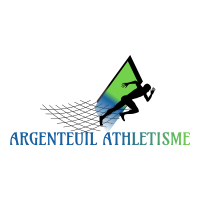         ________________________________________________________  ARGENTEUIL ATHLETISME       ________________________________________________________